                   再興小學102學年度畢業生校外教學參觀活動   2013.5/22~23                   再興小學102學年度畢業生校外教學參觀活動   2013.5/22~23                  再興小學102學年度畢業生校外教學參觀活動   2013.5/22~23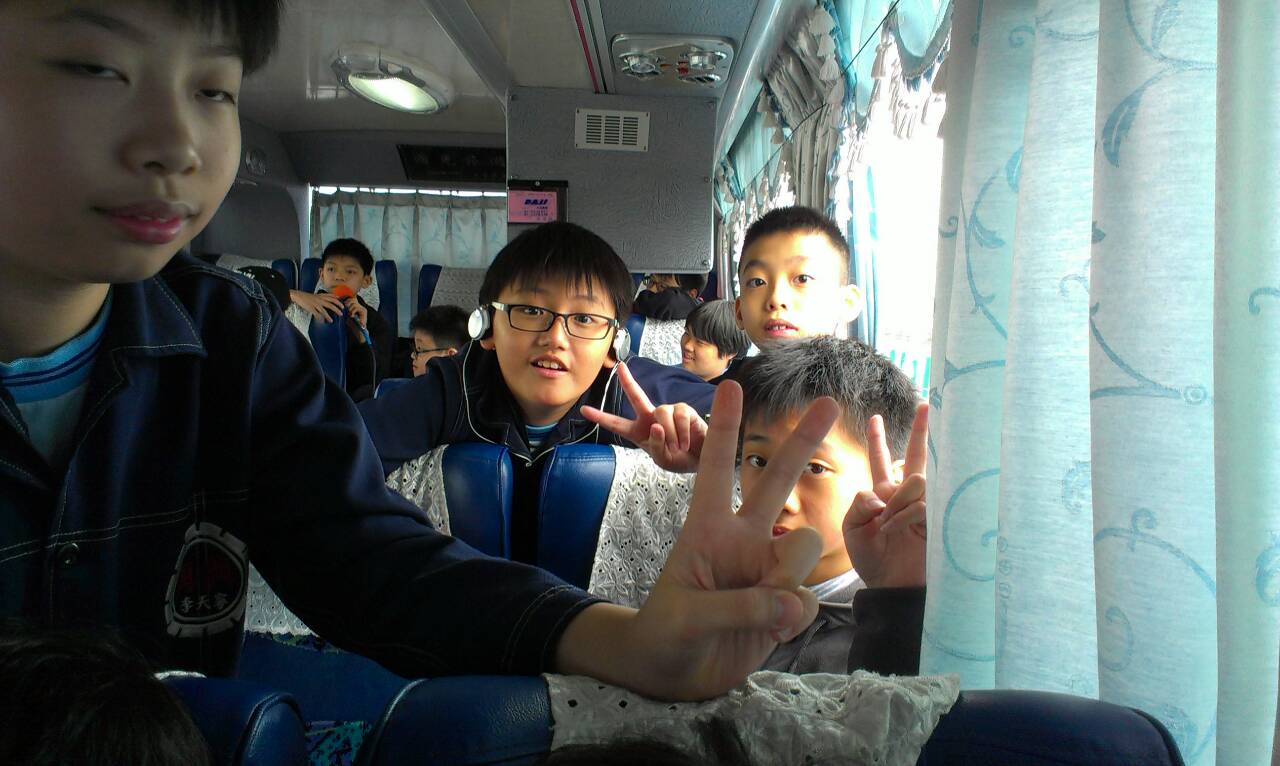 六愛-整裝出發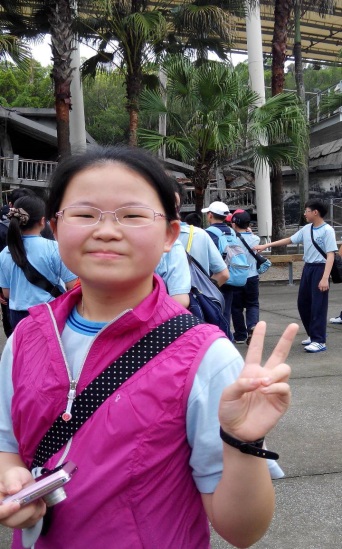 六愛-參觀地震博物館-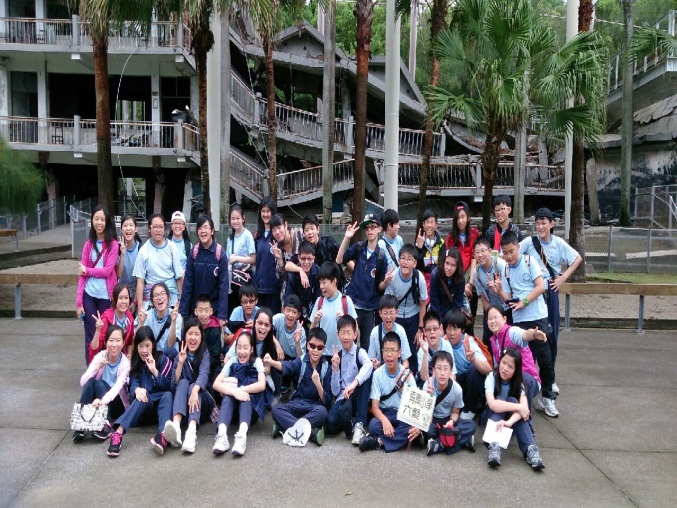 六愛-參觀地震博物館-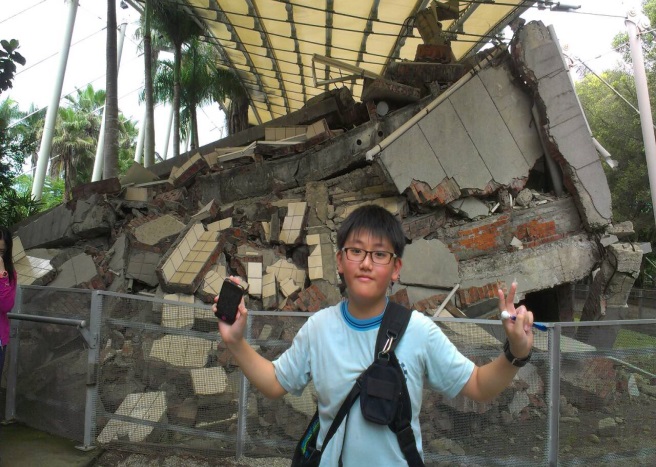 六愛-參觀地震博物館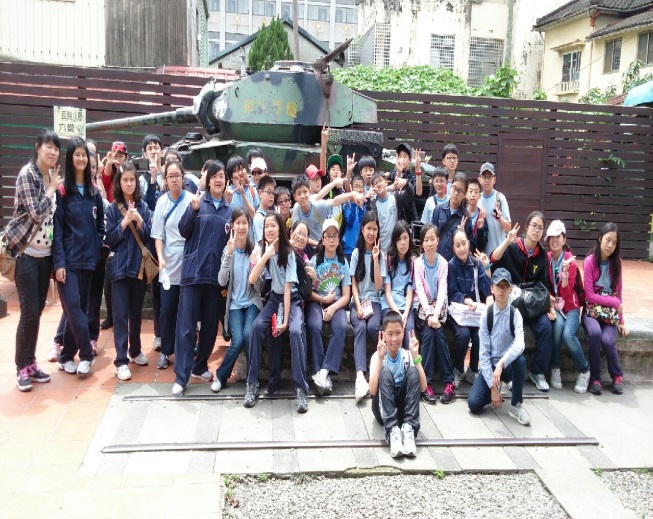 六愛-參觀集集車站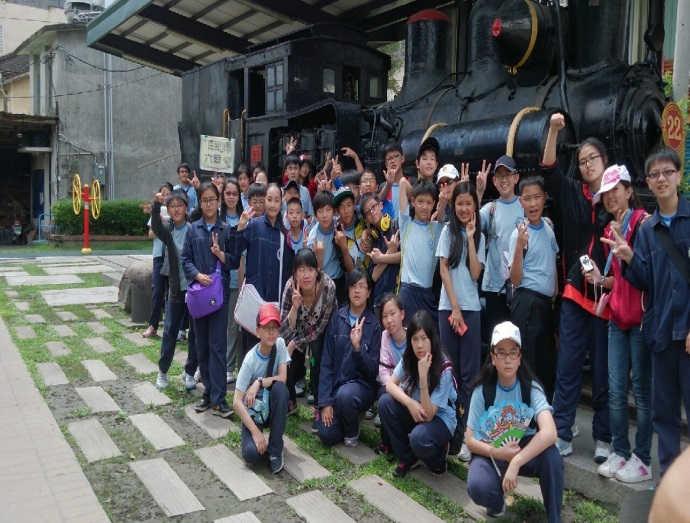 六愛-參觀集集車站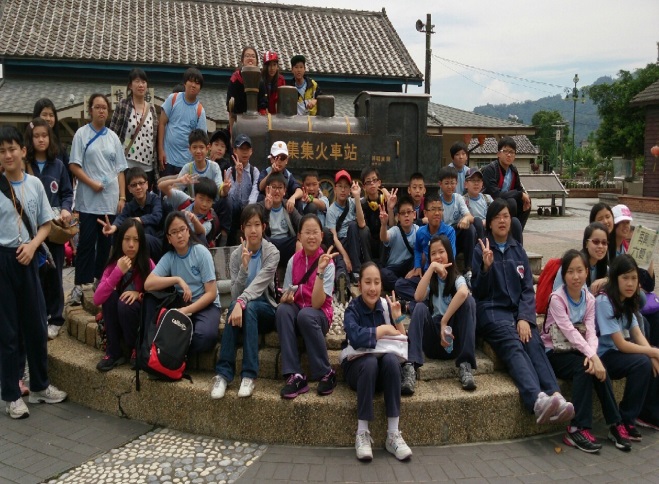 六愛-參觀集集車站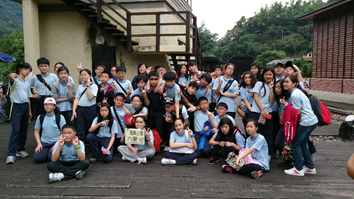 六愛-參觀車埕車站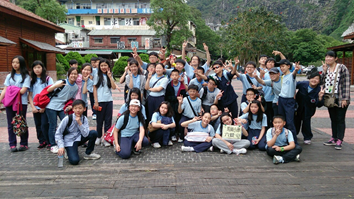 六愛-參觀車埕車站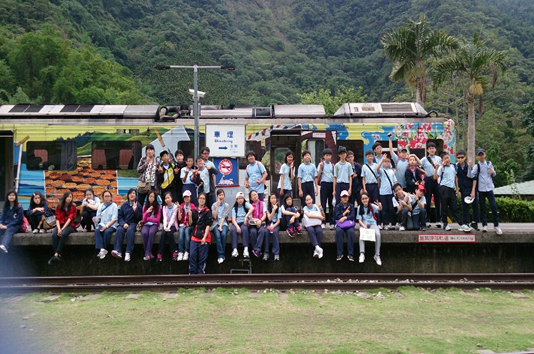 六愛-參觀集集車站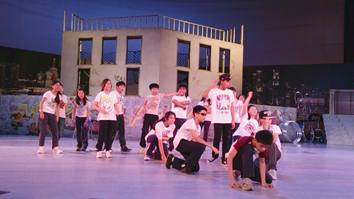 六愛-晚會表演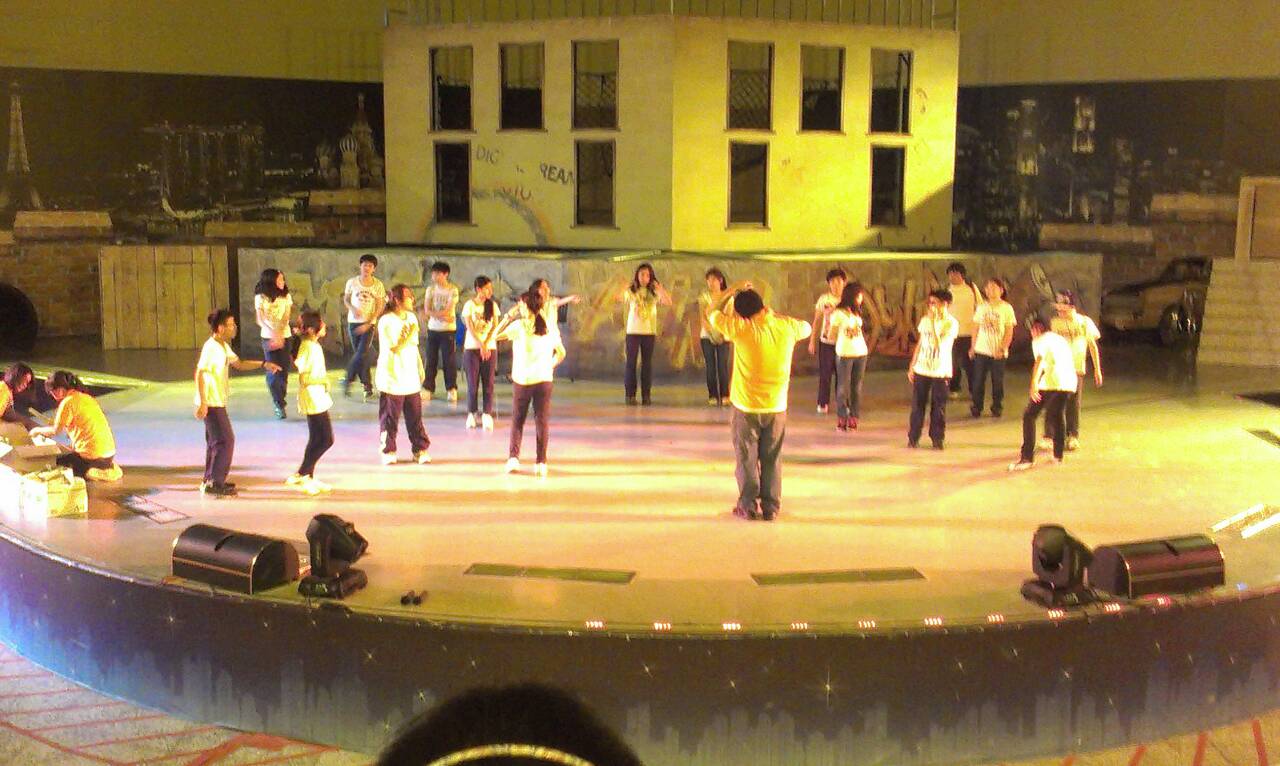 六愛-晚會表演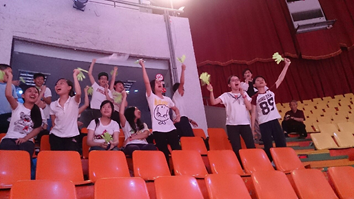 六愛-晚會加油團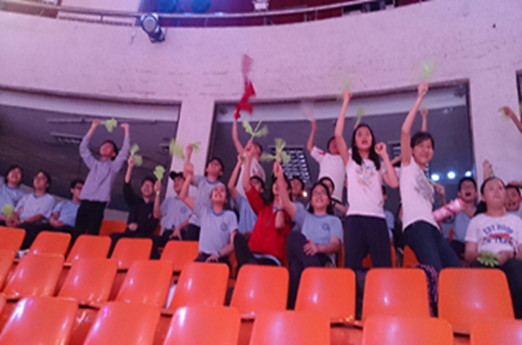 六愛-晚會加油團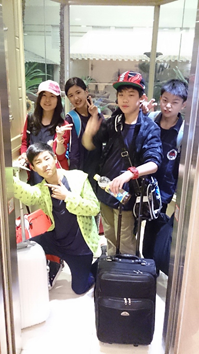 六愛-準備進房休息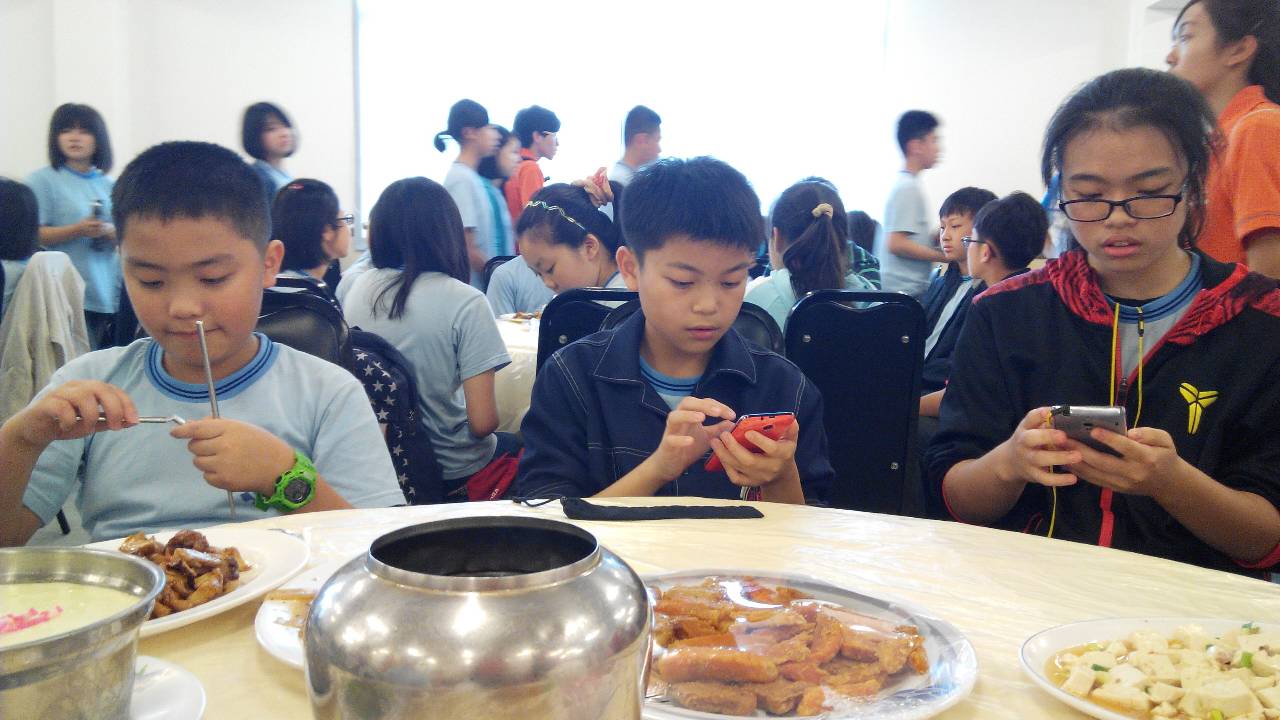 六愛-豐盛的午.晚餐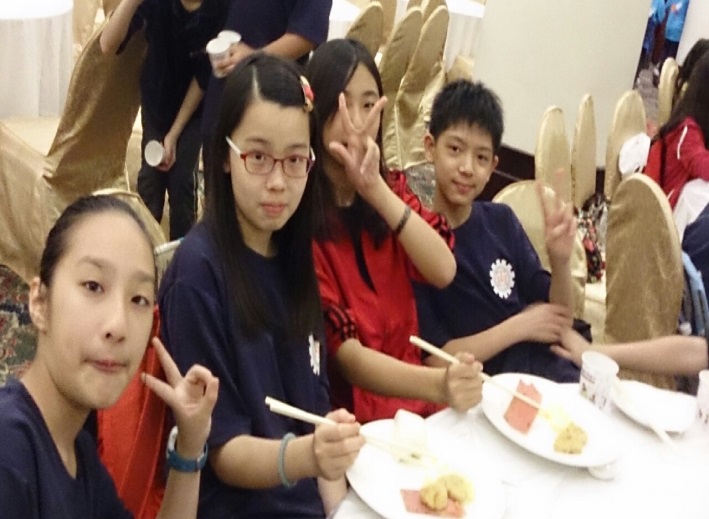 六愛-豐盛的早餐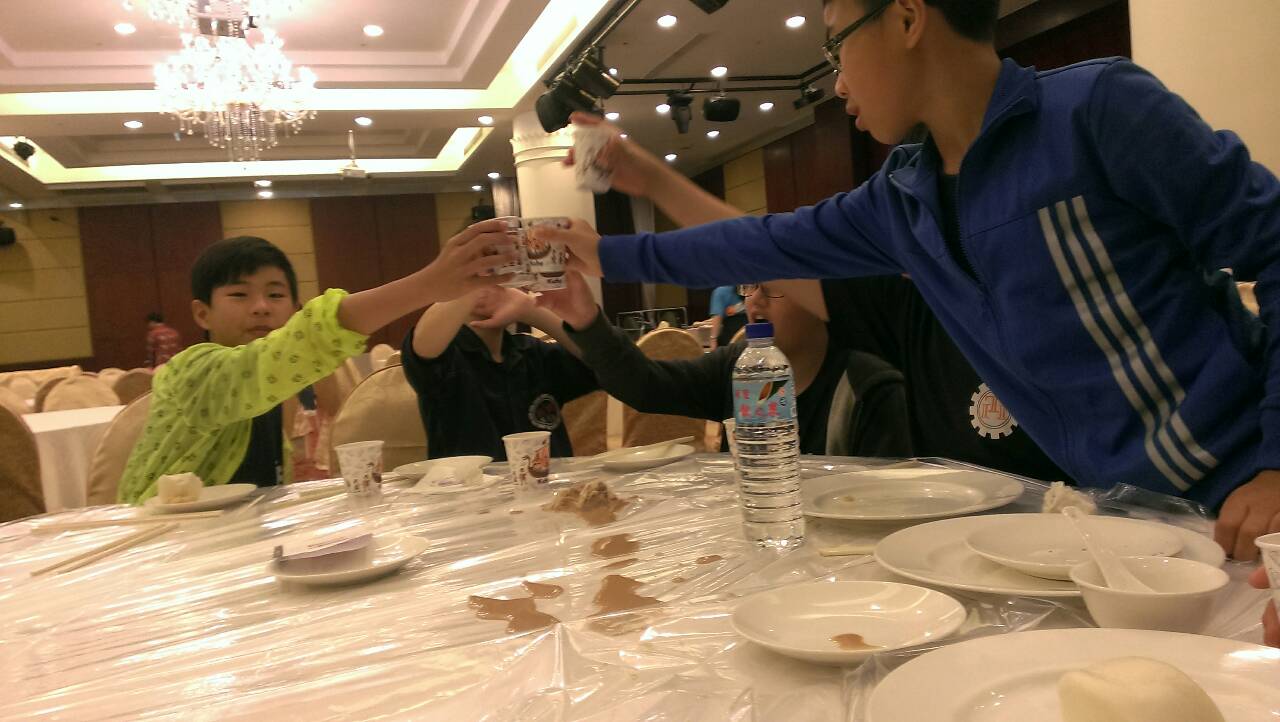 六愛-豐盛的早餐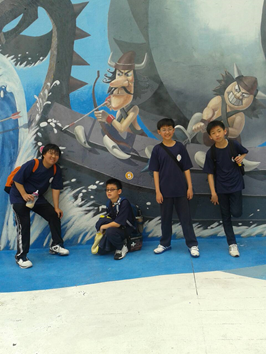 六愛-遊樂園區合影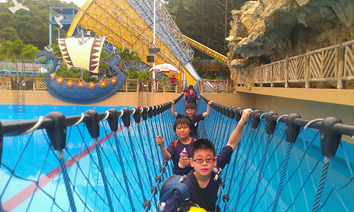 六愛-遊樂園區合影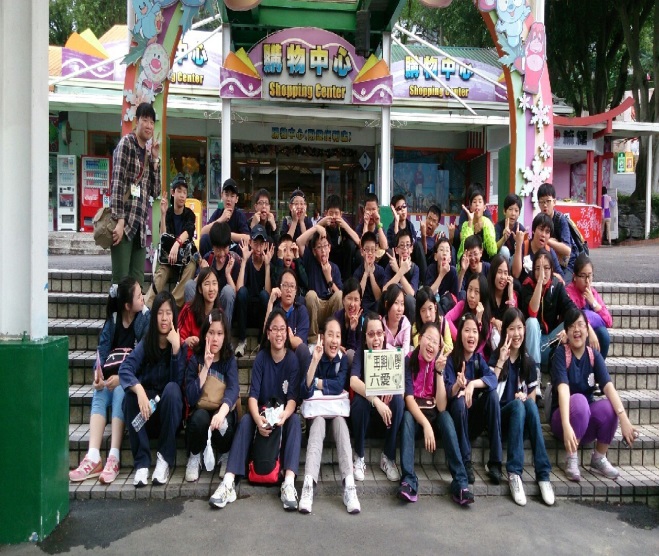 六愛-全班遊樂園區合影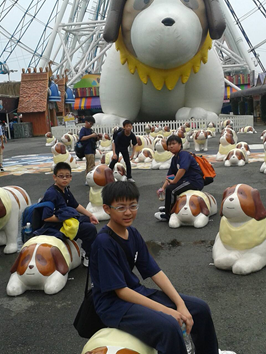 六愛-遊樂園區合影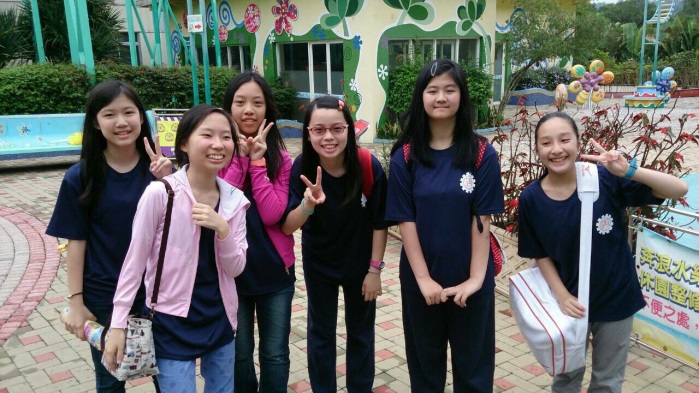 六愛-遊樂園區合影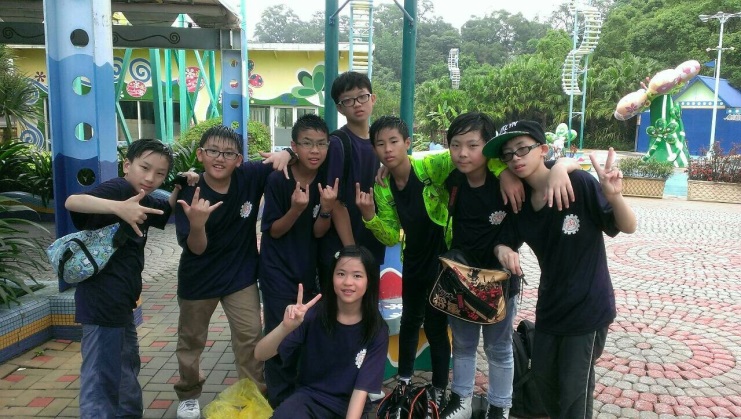 六愛-遊樂園區合影